Milieuvereniging Land van Cuijk                  -al vanaf 1980 bezig voor een beter milieu-VERSLAG van de bestuursvergadering van MLvC d.d. 4 juni 2019Aanwezig: Geert, Harrie, Jan en Theo (bestuursleden); Tonnie Derks en Wygard (leden); Jo Wijnen.Afgemeld: Sylvia (bestuurslid); Henk, Martijn en Willy (leden).Plaats: Gemeenschapshuis ‘De Jachthoorn’, St. Hubert.1. OpeningTheo opent de vergadering om 20.05 uur.2. Vaststellen agendaToegevoegd worden punt 2a: Bladgroen en punt 5c: Luchtkwaliteit.2a. BladgroenDe deadline voor de eerstvolgende Bladgroen is half juli (voor gastschrijvers is de deadline 1 juli). In verband met de actualiteit moet er nog een artikel over de PAS (Programma Aanpak Stikstof) in komen. Het artikel dat Wim van Opbergen van Werkgroep Behoud De Peel heeft geschreven is een goed artikel. Geert stuurt het naar de redactie, en Theo vraagt Wim of we het mogen opnemen in ons blad.3. Opmerkingen over de notulen van 9 april 2019a. TekstueelGeen opmerkingen.b. InhoudelijkPagina 2 punt 5.b.1: bij Smits Princepeel spelen 3 zaken. Twee daarvan betreffen de mestverwerker, en één het bedrijf op de Weidelaan. In het geval van de laatste hebben we een zienswijze m.b.t. de natuurbeschermingswet ingediend. Betreffende de mestverwerker gaat het om uitbreiding/aanpassing van processen, en om een aanpassing van de bassins. T.a.v. de eerste reageren we wel, t.a.v. de tweede niet (want de bassins worden afgedekt, en dit voorkomt stank). Van de Provincie hebben we nog niet gehoord of ons verzoek om financiële ondersteuning gehonoreerd wordt. Jan stuurt een herinnering.Pagina 5 punt 5.b.3: de gemeente Mill en Sint Hubert is enthousiast over het wandelpad langs de Spoordijk (van Achterdijk tot Scheiwalweg), de boeren willen meewerken, én er is geld beschikbaar; nu het pad nog.Pagina 5 punt 5.b.5: de ‘zonnepark’-groep van de MLvC heeft te kampen met gezondheidsproblemen van (partners van) leden, en is dus wat minder actief. c. Actiepuntenlijst1239: het gaat nog wel even duren, maar de gemeente Cuijk heeft toegezegd toch antwoord te geven op onze vragen over natuurcompensatie.1252: Ellen heeft contact gehad met Karin Lamers van IVN, en samen hebben ze besloten dat 6 leskisten dermate verouderd zijn, dat ze niet meer uitgeleend moeten worden. Jan geeft aan Harrie door welke dat zijn, en Harrie verwijdert ze van de lijst op de website. Omdat er steeds minder leskisten worden uitgeleend, vragen we ons af of we daar wel mee moeten doorgaan. Op de vergadering van augustus bespreken we dit. 1256: t.a.v. de flessenhals bij Oeffelt is gepleit voor extra compensatie; er komt in ieder geval een MER.4. Financiën De subsidies van Boxmeer en Sint Anthonis zijn binnen.Het verzenden van de acceptgiro’s voor de contributie heeft behalve tot betalingen óók geleid tot 8 opzeggingen van het lidmaatschap. Harrie geeft Jan de namen door, zodat deze leden van de verzendlijst voor e-mailberichten gehaald kunnen worden (voor zover we hun e-mailadres hebben).5. Mededelingena. PostOntvangen post: 19042-19055Verzonden post: 19018-19021Op ons verzoek aan het College van B&W van de gemeente Mill en Sint Hubert om niet gebruikte vergunningen in te trekken is nog niet gereageerd. Jan stuurt een herinnering.b. Zwart/witboekDe door Frans de Laat gegeven verkorte juridisch-bestuurlijke praktijkworkshop op de vorige bestuursvergadering was erg informatief; daar zullen we nog veel aan hebben.  Het Ministerie van Infrastructuur en Waterstaat heeft besloten dat er géén (proef met) heffing voor vrachtverkeer in Sint Hubert komt. We gaan op dit besluit reageren.c. LuchtkwaliteitOp 200 plekken in Nederland wordt de luchtkwaliteit gemeten, en in Landhorst wordt de hoogste ammoniakwaarde van Nederland gemeten. Tonnie (Derks) is, met anderen, sensors aan het bouwen die fijnstof meten. Waarom fijnstof meten? Omdat er een verband is tussen ammoniak en fijnstof. Bij de gemeente Sint Anthonis is subsidie aangevraagd, en die wordt waarschijnlijk wel toegekend. De bedoeling is om een sensornetwerk te ontwikkelen, dat de gegevens van de sensors samenvoegt. Om ook in de toekomst van financiën verzekerd te zijn (sponsoring, subsidie e.d.) wil deze groep burgerwetenschappers een stichting oprichten; en daarvoor zijn bestuursleden nodig. Kennen wij gegadigden? Wim Verbruggen zou een uitstekende voorzitter zijn.6. Nieuwe financiële bronnenNog steeds geen nieuwe kunnen aanboren.7. Nieuwsbrief/WebsiteEr zijn weer nieuwe aanmeldingen voor de nieuwsbrief gekomen.8. RondvraagNiemand maakte hier gebruik van.9. Volgende vergaderingDeze is op 2 juli, zelfde tijd en plaats.10. SluitingTheo sluit de vergadering om 22.40 uur.AgendaDi 2 juli	20.00 uur	bestuursvergadering	De JachthoornDi 27 augustus	20.00 uur	bestuursvergadering	De JachthoornDi 24 september	20.00 uur	bestuursvergadering	De JachthoornDi 22 oktober	20.00 uur	bestuursvergadering	De JachthoornDi 19 november	20.00 uur	bestuursvergadering	De JachthoornDi 17 december	20.00 uur	bestuursvergadering	De JachthoornJan Reijnen, secretaris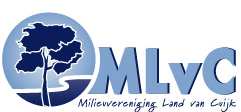 